ЧЕРКАСЬКА ОБЛАСНА РАДАР І Ш Е Н Н Я03.03.2023                                                                            № 17-46/VIIIПро звернення депутатів Черкаської обласної ради до Кабінету Міністрів України щодо відзначення 100-річного ювілею Комунального навчального закладу фахової передвищої освіти „Корсунь-Шевченківський педагогічний фаховий коледж ім. Т. Г. Шевченка Черкаської обласної ради“Відповідно до статті 43 Закону України „Про місцеве самоврядування 
в Україні“ обласна рада в и р і ш и л а :звернутися до Кабінету Міністрів України щодо внесення змін 
до Постанови Верховної Ради України від 17.12.2021 № 1982-ХІІ 
„Про відзначення пам’ятних дат і ювілеїв у 2022-2023 роках“, а саме відзначення 100-річного ювілею Комунального навчального закладу фахової передвищої освіти „Корсунь-Шевченківський педагогічний фаховий коледж ім. Т. Г. Шевченка Черкаської обласної ради“ (текст звернення додається).Голова									     А. ПІДГОРНИЙ Додаток до рішення обласної ради від 03.03.2023 № 17-46/VIIIЗверненнядепутатів Черкаської обласної ради до Кабінету Міністрів України щодо відзначення 100-річного ювілею Комунального навчального закладу фахової передвищої освіти „Корсунь-Шевченківський педагогічний фаховий коледж ім. Т. Г. Шевченка Черкаської обласної ради“03 листопада 2023 року святкуватиме 100-річний ювілей Комунальний навчальний заклад фахової передвищої освіти „Корсунь-Шевченківський педагогічний фаховий коледж ім. Т. Г. Шевченка Черкаської обласної ради“, один з найстаріших педагогічних закладів в Україні (далі – коледж).За майже 100 років існування у коледжі підготовлено близько 30 тисяч фахівців. Багато із них стали справжніми майстрами педагогічної справи, вченими, військовими, письменниками, академіками, докторами наук, членами Спілки письменників, депутатами Верховної Ради України та органів місцевого самоврядування.На даний час у коледжі працює високопрофесійний викладацький корпус 
із 51 штатного викладача, навчається понад 400 студентів. Коледж тісно співпрацює із закладами вищої освіти області для забезпечення продовження навчання студентів та участі у міжнародних освітніх проектах.Коледж активно працює над впровадженням нових форм освітніх процесів та проектів – реформи „Нової української школи“ та впровадження STEM-освіти, бере участь у „Сприяння освіті“ за участі фонду „the LEGO Foundation“. Велика увага приділяється естетичному та патріотичному вихованню студентів.Враховуючи вищезазначене, депутати Черкаської обласної ради звертаються до Кабінету Міністрів України щодо внесення змін 
до Постанови Верховної Ради України від 17.12.2021 № 1982-ХІІ 
„Про відзначення пам’ятних дат і ювілеїв у 2022-2023 роках“, а саме відзначення 100-річного ювілею Комунального навчального закладу фахової передвищої освіти „Корсунь-Шевченківський педагогічний фаховий коледж ім. Т. Г. Шевченка Черкаської обласної ради“.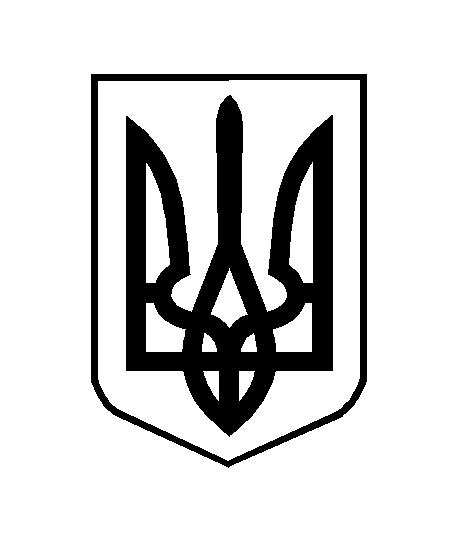 